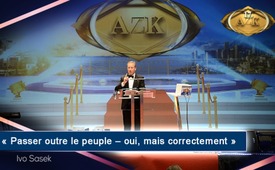 17ème AZK - Ivo Sasek : «&nbsp;Passer outre le peuple – oui, mais ...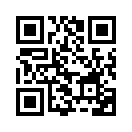 Dans son discours d'ouverture de la 17e AZK, Ivo Sasek plaide pour une forme révolutionnaire de coopération dans la politique et la société. En même temps, pour la deuxième fois il appelle la justice restante à assumer enfin sa responsabilité et à punir sans délai les crimes qui ont été découverts et prouvés depuis longtemps.Dans son discours d'ouverture de la 17e AZK, Ivo Sasek plaide pour une forme révolutionnaire de coopération dans la politique et la société. En même temps, pour la deuxième fois il appelle la justice restante à assumer enfin sa responsabilité et à punir sans délai les crimes qui ont été découverts et prouvés depuis longtemps.de I.s.Sources:www.anti-zensur.infoCela pourrait aussi vous intéresser:#IvoSasek-fr - www.kla.tv/IvoSasek-fr

#JusticeRestante - restante - www.kla.tv/JusticeRestante

#AZK17-fr - 17ème conférence AZK - www.kla.tv/AZK17-fr

#FormationNonCensuree - non censurée - www.kla.tv/FormationNonCensureeKla.TV – Des nouvelles alternatives... libres – indépendantes – non censurées...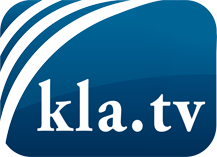 ce que les médias ne devraient pas dissimuler...peu entendu, du peuple pour le peuple...des informations régulières sur www.kla.tv/frÇa vaut la peine de rester avec nous! Vous pouvez vous abonner gratuitement à notre newsletter: www.kla.tv/abo-frAvis de sécurité:Les contre voix sont malheureusement de plus en plus censurées et réprimées. Tant que nous ne nous orientons pas en fonction des intérêts et des idéologies de la système presse, nous devons toujours nous attendre à ce que des prétextes soient recherchés pour bloquer ou supprimer Kla.TV.Alors mettez-vous dès aujourd’hui en réseau en dehors d’internet!
Cliquez ici: www.kla.tv/vernetzung&lang=frLicence:    Licence Creative Commons avec attribution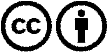 Il est permis de diffuser et d’utiliser notre matériel avec l’attribution! Toutefois, le matériel ne peut pas être utilisé hors contexte.
Cependant pour les institutions financées avec la redevance audio-visuelle, ceci n’est autorisé qu’avec notre accord. Des infractions peuvent entraîner des poursuites.